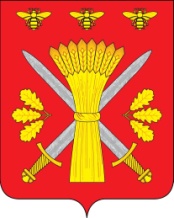 РОССИЙСКАЯ ФЕДЕРАЦИЯОРЛОВСКАЯ ОБЛАСТЬТРОСНЯНСКИЙ РАЙОННЫЙ СОВЕТ НАРОДНЫХ ДЕПУТАТОВРЕШЕНИЕ 07 октября 2022 года                                                                                     № 63О дополнительных мерах социальной поддержки граждан Российской Федерации, проживающих на территории Троснянского района Орловской области, призванных на военную службу по мобилизации в Вооруженные Силы Российской Федерации, направленных к месту прохождения военной службы федеральным казенным учреждением «Военный комиссариатОрловской области», и членов их семей                                                               Принято на пятнадцатом заседании                                                          Троснянского районного Совета                                                                  народных депутатов шестого созываВ целях обеспечения дополнительных мер социальной поддержки граждан Российской Федерации, проживающих на территории Троснянского района Орловской области, призванных на военную службу по мобилизации в Вооруженные Силы Российской Федерации, направленных к месту прохождения военной службы федеральным казенным учреждением «Военный комиссариат Орловской области», и членов их семей, предусмотренных указом Губернатора Орловской области от 03.10.2022 №537 «О дополнительных мерах социальной поддержки граждан Российской Федерации, призванных на военную службу по мобилизации в Вооруженные Силы Российской Федерации, направленных к месту прохождения военной службы федеральным казенным учреждением «Военный комиссариат Орловской области», и членов их семей, Троснянский районный Совет народных депутатов Орловской области РЕШИЛ:Администрации Троснянского района Орловской области:1) предоставить детям граждан, призванных на военную службу 
по мобилизации, преимущественное право:а) на зачисление в дошкольные образовательные организации, общеобразовательные организации и образовательные организации дополнительного образования Троснянского района Орловской области;б) на предоставление услуг муниципальными учреждениями культуры Троснянского района Орловской области.Администрации Троснянского района Орловской области в срок до 20 октября 2022 года разработать и принять нормативный правовой акт:а) освобождающий родителей (законных представителей) детей граждан, призванных на военную службу по мобилизации, от платы, взимаемой за присмотр и уход в организациях Троснянского района Орловской области, осуществляющих образовательную деятельность, в которых они осваивают образовательные программы дошкольного образования;б) определяющий порядок предоставления дополнительной меры социальной поддержки в виде компенсации расходов на оплату стоимости путевки для ребенка (детей) гражданина, призванного на военную службу 
по мобилизации, за счет средств бюджета Троснянского района Орловской области в лагеря, организованные муниципальными образовательными организациями, осуществляющими организацию отдыха и оздоровления обучающихся в каникулярное время с дневным пребыванием;в) устанавливающий за счет средств бюджета Троснянского района Орловской области предоставление права на бесплатное питание детям граждан, призванных на военную службу по мобилизации, обучающимся 
в 5–11 классах в общеобразовательных организациях Троснянского района Орловской области, по нормативной стоимости питания не менее 60 рублей в день, и права на бесплатное дополнительное питание детям граждан, призванных на военную службу по мобилизации, обучающимся в 1–11 классах, стоимостью питания не менее 60 рублей в день.3.Настоящее решение вступает в силу с момента опубликования
и распространяет свое действие на правоотношения, возникшие с 21 сентября 2022 года.Председатель районного                                  Глава районаСовета народных депутатов                                  А.Г.Кисель                                    А. В. Левковский